КРЕСТЬЯНСКО – ФЕРМЕРСКОЕ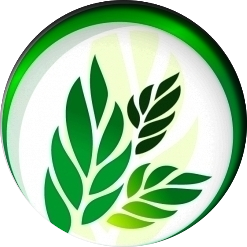 ХОЗЯЙСТВО________________________________________________________г. Гагарин, Смоленская область89051614473- Николай
E-mail : nik52989101@yandex.ruКОММЕРЧЕСКОЕ ПРЕДЛОЖЕНИЕКрестьянско  - фермерское хозяйство предлагает к реализации сено!Мы предлагаем к продаже сено следующих категорий: (цены указаны с доставкой)Мы осуществляем доставку нашего сена в любых объемах и на любые расстояния, при самовывозе стоимость продукции составляет 5000,00 рублей за тонну, для постоянных партнеров нас действует гибкая система скидок!Будем рады долгосрочному и взаимовыгодному сотрудничеству!!!Наше сено заготавливается в экологически чистых районах Смоленской области, продукция  чистая, без пыли, аллергенов и механических примесей. Сено фасуется в тюки по 15-20 кг., возможна реализация как большим тоннажем, так и поштучными единицами.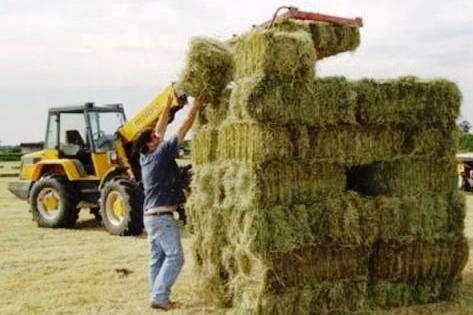 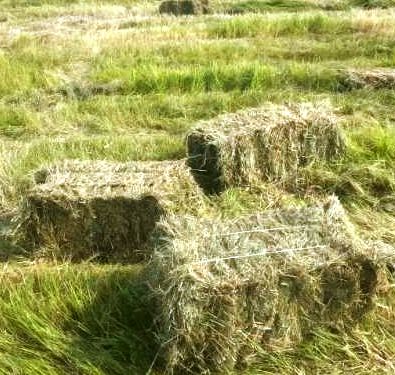 наименованиевесценаСено луговое (разнотравье)1 тонна7 000 руб.Сено сеяное1тонна8 000 руб.Сено фасованное в тюках(20кг)1 шт.150 руб.